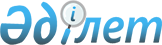 О признании утратившими силу некоторых решений Восточно-Казахстанского областного маслихатаРешение Восточно-Казахстанского областного маслихата от 14 июля 2016 года № 5/43-VI      Примечание РЦПИ.

      В тексте документа сохранена пунктуация и орфография оригинала.

      В соответствии с Законом Республики Казахстан от 23 января 2001 года "О местном государственном управлении и самоуправлении в Республике Казахстан", Законом Республики Казахстан от 6 апреля 2016 года "О правовых актах" Восточно-Казахстанский областной маслихат РЕШИЛ:

      1. Признать утратившими силу некоторые решения Восточно-Казахстанского областного маслихата, согласно приложению к настоящему решению. 

      2. Настоящее решение вводится в действие со дня принятия.

 Перечень утративших силу некоторых решений Восточно-Казахстанского областного маслихата      1. Решение Восточно-Казахстанского областного маслихата от 11 апреля 2014 года № 19/232-V "Об утверждении регламента Восточно-Казахстанского областного маслихата" (зарегистрировано в Реестре государственной регистрации нормативных правовых актов за № 3316, опубликовано в газетах "Дидар" от 26 мая 2014 года № 58, "Рудный Алтай" от 27 мая 2014 года № 59, в информационно-правовой системе "Әділет" 2 июня 2014 года).

      2. Решение Восточно-Казахстанского областного маслихата от 1 июля 2015 года № 29/358-V "О внесении изменения в решение Восточно-Казахстанского областного маслихата от 11 апреля 2014 года № 19/232-V "Об утверждении регламента Восточно-Казахстанского областного маслихата" (зарегистрировано в Реестре государственной регистрации нормативных правовых актов за № 4025, опубликовано в газетах "Рудный Алтай" от 17 июля 2015 года № 83, "Дидар" от 18 июля 2015 года № 80, в информационно-правовой системе "Әділет" 27 июля 2015 года).

      3. Решение Восточно-Казахстанского областного маслихата от 10 февраля 2016 года № 36/436-V "Об утверждении положения о государственном учреждении "Ревизионная комиссия по Восточно-Казахстанской области" (зарегистрировано в Реестре государственной регистрации нормативных правовых актов за № 4412, опубликовано в газетах "Рудный Алтай" от 27 февраля 2016 года № 23, "Дидар" от 29 февраля 2016 года № 23, в информационно-правовой системе "Әділет" 1 марта 2016 года).


					© 2012. РГП на ПХВ «Институт законодательства и правовой информации Республики Казахстан» Министерства юстиции Республики Казахстан
				
      Председатель сессии

Е. Нурбаев

      Секретарь Восточно-Казахстанского

      областного маслихата

В. Головатюк
Приложение 
к решению Восточно-
Казахстанского 
областного маслихата 
от 14 июля 2016 года 
№ 5/43-VI